Школьная  ОлимпиадаОкружающий мир2014год 2 классКод участника   ___________________________1 задание: Цвета на флаге Российской Федерации изображены в следующем порядке: красный            белый              синий            белый белый                синий              белый            красный синий                красный          красный        синийа)                           б)                           в)                     г)2  задание: Сколько раз наша планета за 2 недели обернется вокруг своей оси?        а) 7	 	  б) 10	         в) 12		г) 14         д) 28	3 задание:	Крупнейшая страна в мире по занимаемой площади:а)  Россия	  б) Канада		 в) Бразилия	 г) Китай    	 д) США.4 задание: Какое море не существует? а)  Белое        б) Черное         в)  Красное            г) Синее            	 д) Жёлтое5 задание: Вычеркни лишнее название: а)  Венера, Марс, Земля, Луна. б) Россия, Франция, Кемерово, Китай. в)  Дон, Волга, Байкал, Днепр.6 задание: В холодную погоду при дыхании образуется туман. Из чего он состоит?а)  воздух                 б) снег                 в)  капли воды7 задание: Как называется твердое состояние воды?а)  пар                б) лёд              в)  снег  8 задание: Как называются растения, у которых мягкие сочные стебли?а)  кустарники                б) травы               в)  деревья9 задание: У каких животных одной из стадий развития является куколка?а)  насекомые              б)  земноводные                в)  рыбы  10 задание: Какая группа объектов относится к живой природе?а)  береза, дом, собакаб)  растение, пингвин, Петяв)  река, машина, трава11 задание: Подчеркни лишнее в каждой строке:а) стрекоза, муравей, муха, паук.б)  клевер, колокольчик, сирень, земляника.в)  Голова, руки, ноги, шорты.г) корова, лиса, коза, заяц.д) Атлантический, Тихий, Южный, Волга.12 задание: Собери из букв названия животных.БРУСКА_______________________         ОБКАСА ______________________        ВЮРДЛЕБ________________________        МВДЕЬЕД _____________________________             13 задание: Кто из данных животных притворяется в минуту опасности                   умирающим?                   а)  заяц              б)   волк                 в)  жук                 г) тигр     14 задание: Причины отлета птиц?а) Изменение окраски листьев.б) Замерзание водоёмов.в) Понижение температуры.г) Исчезновение насекомых.Школьная  ОлимпиадаОкружающий мир2014год 3 классКод участника   ___________________________1  задание: Какое свойство воды используется, когда кладут соль в суп?        а)прозрачность   б)отсутствие вкуса     в)способность растворять некоторые вещества2  задание: Укажите главное свойство почвы.а)наличие минеральных солей                б) плодородие          в) наличие воды                3 задание: Что помогает человеку обдумывать разные сведения об окружающем мире? а) мышление               б) память                в) воображение4 задание: Что происходит с частицами воздуха при нагревании?а) замедляют движение        б) двигаются быстрее          в) перестают двигаться совсем5 задание: Смена времён года зависит от: а) движения Земли вокруг Солнца;  б) движения Земли вокруг своей оси.6 задание: Соедини с помощью стрелок слова из двух столбиков:звезда			Москвапланета		          Алексеевскоематерик		          Землястрана		          Солнцестолица	                    Южная Америкасело		          Россия7 задание: Вставь пропущенные стадии развития животных:а) икринка, малёк, _______________ ;б) яйцо, _________________, бабочка;в) икринка,  _______________,   лягушка;8 задание: Какой из предметов сделан из того, что когда-то было живым?а)  глиняная кружка    б)  стальной нож    в)  льняное платье     г) кирпичный дом 9 задание: Узнай загадочных животных и подчеркни правильный ответа)  Какое животное может поднять груз почти в 100 раз больше    собственного веса?РАЙВЕУМ                    ВЕОРБОЙ          КЯМОХб)Какое животное может жить без пищи семь лет?ВЕЛ          КЩЕЛ          ЗОКА          ДЕВЬДЕМв)   У кого из этих животных мозг похож на человеческий?РАНБА          ЁЛОС          ЛИФДЕНЬ10 задание: Допиши нужное слово, сохраняя смысловую связь.автомобиль – бензин, девочка - _______________________________________гвоздь – металл, льдина - ____________________________________________сахар – чистое вещество, почва - _____________________________________бульон – жидкость, кислород - ________________________________________11 задание: Запиши основные стороны горизонта:________________________________________________________________________12задание: Зачем многие животные выделяют пахучие вещества?Чтобы_______________________________________________________ Чтобы_______________________________________________________13 задание: Реши ребусы.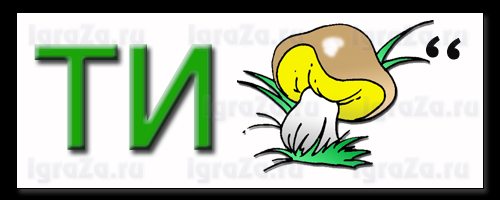 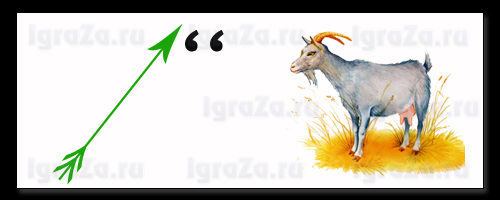 ___________________                       __________________________ 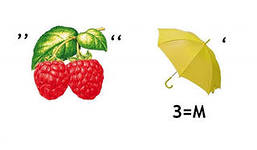 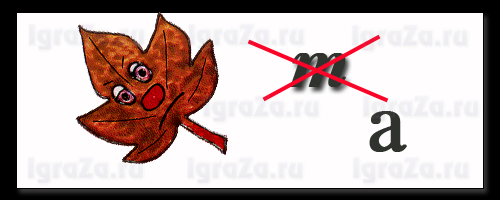 ____________________                         __________________________Школьная  ОлимпиадаОкружающий мир2014год 4 классКод участника   ___________________________1 задание: Что случилось бы, если бы воздух не обладал свойством проводить звуковые сигналы?а)все люди оглохли бы   б)люди не могли бы говорить    в)ничего не было бы слышно2 задание: Какое свойство воды человек использует, когда моет посуду, стирает белье, моется сам?а)прозрачность   б)способность растворять различные вещества        в)бесцветность3 задание: Почему сорнякам не дают цвести и пропалывают их до цветения?а)истощается почва     б)некрасивые цветы        в)избегают появления семян4 задание: Какая птица может передвигаться по стволу дерева вниз головой?а)дятел                б)поползень        в)кукушка5 задание: Как добывают нефть?а) разрабатывают карьер           б) бурят скважину        в)добывают в шахте6 задание: Каково происхождение  торфа и каменного угля?а)горная порода    б)залежи древних останков растений      в)минеральное вещество7 задание:  Смена дня и ночи происходит из-за того, что…а)Солнце вращается вокруг Землиб)Ось вращения Земли немного наклоненав) Земля вращается вокруг своей оси8 задание: В это озеро впадает 336 рек, а вытекает всего лишь одна – Ангара. Что это за озеро?Ответ:__________________________________9 задание:   О какой   природной   зоне  идёт  речь   в  строчке  стихотворения?«Южнее    полосЫ   лесов лежит  ковёр   из трав,    цветов…»а)   зона тундры   б)   зона лесов    в)   зона степей     г)  Арктика (Крайний Север)10 задание: Догадайся, о чём идет речь?Крестьянин относился к ней с уважением, ценил, ухаживал и даже кормил её, старался не навредить. Человек всегда жил в единстве с ней, называл матушкой-кормилицей.Ответ:_____________________________________11 задание: Лабораторная мышь, которая съела экспериментальную таблетку и стала невидимой, сбежала из клетки. Учёные знают, что она все ещё в лаборатории, но как её обнаружить?Ответ:______________________________________________________________________________________________________________________________________________________________________________________________________________________12 задание: Назови самый большой материк на Земле.Ответ:________________________________.13 задание: Заполни  цепи питания.  (_________________)----------(__________________)----------ЛИСАТРАВА------------(__________________)-------(________________)14 задание: С помощью топографических знаков разгадай кроссворд: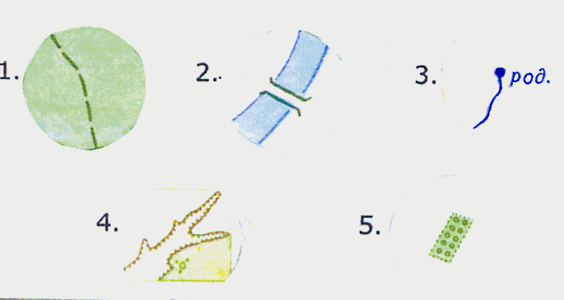 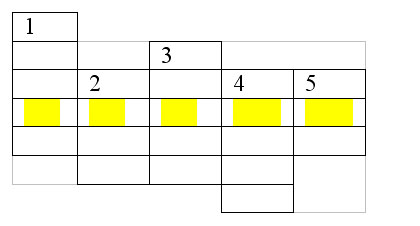 Получилось слово __________________Назови её основное свойство: ______________________________№ заданияВерный ответМаксимальное количество                                            баллов1.б)1  2.1413.а)14.г)15.Луна, Кемерово, Байкал                                                                                                                                                                   36.в)17.б), в)28.б)19.а)110.б)111.паук ,сирень ,шорты, лиса ,Волга312.Барсук, собака ,верблюд, медведь213.в)114.г)1№ заданияВерный ответМаксимальное количество                                            баллов1.в)1  2.б)13.а)14.б)15.а)16.27.Рыба, куколка, головастик38.в)29.РАЙВЕУМ   муравей КЩЕЛ клещ    ЛИФДЕНЬ дельфин310.Еда, вода,  смесь, газ411.212.Отпугивать врагов,  привлекать сородичей213.Стрекоза,тигр, лиса,лимон4№ заданияВерный ответМаксимальное количество                                            баллов1.в)1  2.б)13.в)14.б)15.б)16.б)17.в)28.Байкал29.в)210.земля211.Можно рассыпать муку и найти мышь по следам. Или положить ей приманку с твердой пищей. Мышь её съест, а пища в желудке будет видна.312.Евразия213.214.Почва, плодородие4